ANEXO IXMODELO DE DECLARAÇÃO DE CONTRATOS FIRMADOS COM A INICIATIVA PRIVADA E A ADMINISTRAÇÃO PÚBLICADeclaro que a empresa ___________________________________________________, inscrita no CNPJ (MF) no ____________________, inscrição estadual no ________________________, estabelecida em __________________________, possui os seguintes contratos firmados com a iniciativa privada e a Administração Pública:Local e data______________________________________________Assinatura e carimbo do emissorObservação: Nota 1: Além dos nomes dos órgãos/empresas, o licitante deverá informar também o endereço completo dos órgãos/empresas, com os quais tem contratos vigentes. Nota 2: *Considera-se o valor remanescente do contrato, excluindo o já executado.FÓRMULA EXEMPLIFICATIVA, PARA FINS DE ATENDIMENTO AO DISPOSTO NOS ITENS “D1” E “D2” DA ALÍNEA “D” DO SUBITEM 11.1 DO ITEM 11 DO ANEXO VII-A, DESTA INSTRUÇÃO NORMATIVA.a) A Declaração de Compromissos Assumidos deve informar que 1/12 (um doze avos) dos contratos firmados pela licitante não é superior ao Patrimônio Líquido da licitante. Fórmula de Cálculo: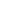 Observação: Nota 1: Esse resultado deverá ser superior a 1 (um). Nota 2: considera-se o valor remanescente do contrato, excluindo o já executado*. b) Caso a diferença entre a receita bruta discriminada na Demonstração do Resultado do Exercício (DRE) e a declaração apresentada seja maior que 10% (dez por cento) positivo ou negativo em relação à receita bruta, o licitante deverá apresentar justificativas. Fórmula de cálculo: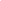 Nome do Órgao/EmpresaVigência do ContratoValor total do Contrato*Valor Total dos ContratosValor Total dos ContratosR$